【調査-２、できれば調査】スクミリンゴガイ（ジャンボタニシ）の貝とタニシ類の調査　調査票（日時と場所が変われば別の調査票に記入して下さい。）１，氏名２，日時；2023年　　　　　月　　　　日　、午前　 　  　時、午後　　　　　時３，調査場所住所；　　　　　　　　　市・町　　　　　　　　　　　　町・丁目目印；（例；○○神社から東50m、〇〇川河口付近、○○道路のXX信号から東50m）４，緯度経度（わかれば）　北緯　　　　　　　　　　　　東経　　　　　　　　　　＊ 35度45分16秒、35.75444度など。どの単位でも構いませんが、小数点の位置に注意して下さい。５，調査場所の環境　（１つに○を記入して下さい。）　① 河川　　② 湖岸　　③ ため池　　④ 用排水路　　⑤ 水田　　⑥ その他（  　　　　）　　　６，貝類の観察結果　　（観察した範囲；長さ　　　　　　　ｍ　ⅹ　幅　　　　　　　　ｍ）　　　記号に○を記入して下さい。　①，見つからなかった。　②，今回は見つからなかったが以前はこの場所で見た。（　　　　　年　　　月　頃）種類は何でしたか。複数記入可　（　　　　　　　　　　　　　　）　　　　　　　　　　　　　　　　③，見つかった。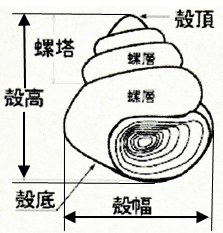 見つかった場所の環境は右表にも記入願います。観察した貝の形が異なる種類ごとに大きめの個体を1個選び、右図を見て殻高、殻幅を測ります。「タニシ図鑑」を参考にして種類を同定して、右表に同定した貝の欄の数と測った寸法を記入して下さい。同定した個体の写真を右図の方向で撮影して、右表に調査票への写真添付の有無を記入して下さい。７，調査で感じたことをお願いします。８，スクミリンゴガイ（ジャンボタニシ）やタニシ類について自由記述をお願いします。９，結果表※見つかった環境は下の項目から選んで表の該当欄に記号を記入して下さい。　　　①，河川　②，湖岸　③．ため池　④．用排水路　⑤．水田　⑥，その他種類種類スクミリンゴガイナガタニシオオタニシマルタニシヒメタニシその他、種類名　　　　種類種類スクミリンゴガイナガタニシオオタニシマルタニシヒメタニシ見つかった環境見つかった環境観察範囲長さ(ｍ)観察範囲幅(ｍ)（○記入）何個体ですかゼロ　（○記入）何個体ですか１～５（○記入）何個体ですか６～10（○記入）何個体ですか11～20（○記入）何個体ですか21～50（○記入）何個体ですか50以上の寸法大きめの貝殻高（㎝）の寸法大きめの貝殻幅（㎝）写真添付の有無〇記入有・無有・無有・無有・無有・無有・無